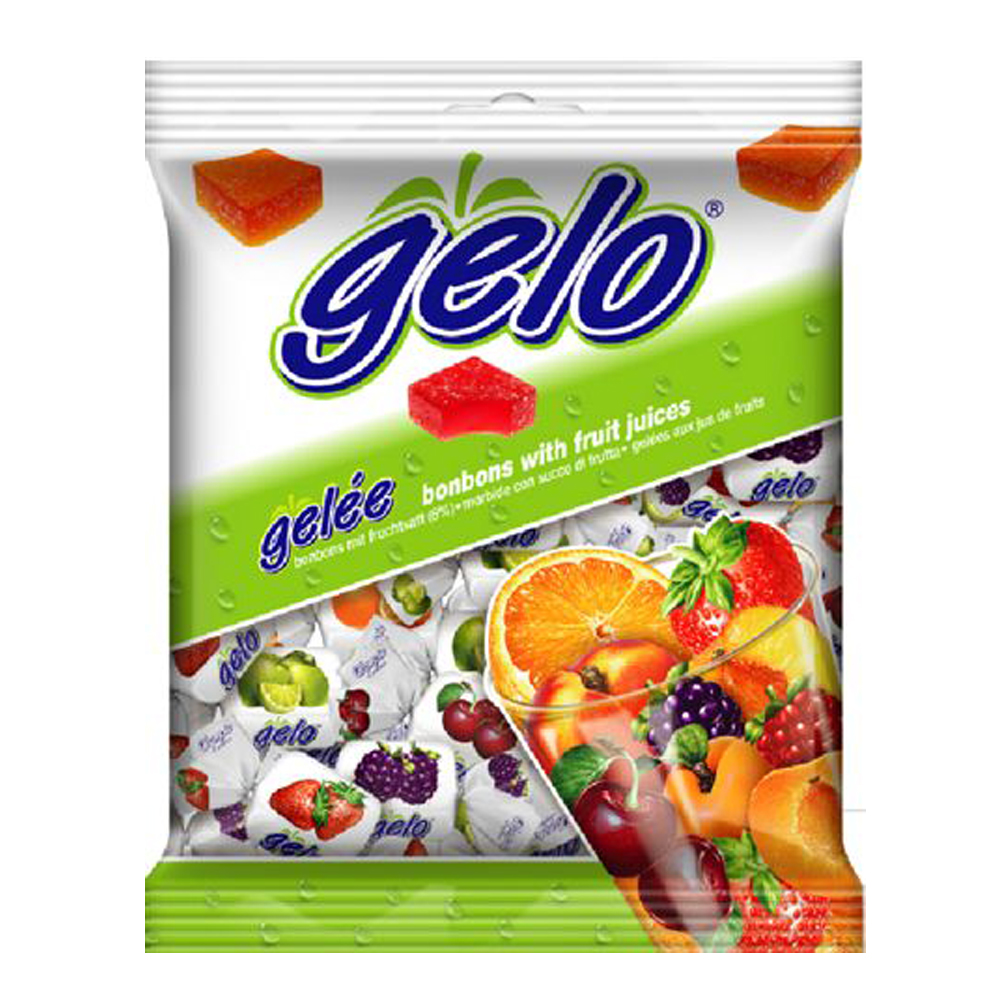 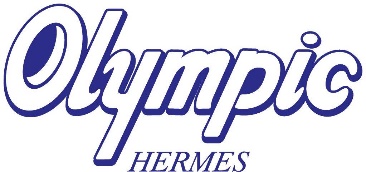 0CódigoProducto86408GELO 400GR.Datos logísticosDatos logísticosDatos logísticosDatos logísticosDatos logísticosDatos logísticosDatos logísticosDatos logísticosUnidadUnidadEstucheEstucheEmbalaje                                               Código EAN                                               Código EAN                                               Código EAN52010710010495201071001049--15201071001046                                              Medidas:                                              Medidas:                                              Medidas: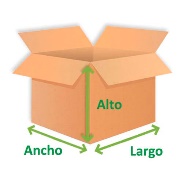 Largo  (cm)Largo  (cm)19,0019,00--39,00Ancho (cm)Ancho (cm)4,004,00--29,00Alto (cm)Alto (cm)24,0024,00--17,50Peso Bruto (gr.)Peso Bruto (gr.)405405--6.350Peso Neto (gr.)Peso Neto (gr.)400400--6.000EMBALAJE  Y PALETIZACIÓNEMBALAJE  Y PALETIZACIÓNEMBALAJE  Y PALETIZACIÓNEMBALAJE  Y PALETIZACIÓNEMBALAJE  Y PALETIZACIÓNEMBALAJE  Y PALETIZACIÓNEMBALAJE  Y PALETIZACIÓNEMBALAJE  Y PALETIZACIÓNUdes. / CajaUdes. / CajaCajas / MantoCajas / MantoMantos / PalletMantos / PalletCajas / PalletCajas / Pallet151588886464OTROS DATOS DEL PRODUCTOOTROS DATOS DEL PRODUCTOOTROS DATOS DEL PRODUCTOOTROS DATOS DEL PRODUCTOOTROS DATOS DEL PRODUCTOOTROS DATOS DEL PRODUCTOOTROS DATOS DEL PRODUCTOOTROS DATOS DEL PRODUCTOTipo de IvaVida útil (Meses)Vida útil (Meses)Código arancelarioCódigo arancelarioCond. ConservaciónCond. ConservaciónSistema cod. lote24241704 90651704 9065-Denominación de venta según legislaciónDenominación de venta según legislaciónDenominación de venta según legislaciónDenominación de venta según legislaciónDenominación de venta según legislaciónDenominación de venta según legislaciónDenominación de venta según legislaciónDenominación de venta según legislaciónGelatina con zumo de frutasGelatina con zumo de frutasGelatina con zumo de frutasGelatina con zumo de frutasGelatina con zumo de frutasGelatina con zumo de frutasGelatina con zumo de frutasGelatina con zumo de frutasIngredientesAzúcar, jarabe de glucosa,  zumo de fruta 6%, agente gelificante: pectina, humectante: sorbitol,  (trigo o maíz), agente acidulante: ácido cítrico, aromas, colorantes, E-100, E-120, E-150d. Puede contener trazas de frutos secos, soja, sésamo, leche, gluten.Información nutricional: Valores medios/100gInformación nutricional: Valores medios/100gValor energético1339  KJ.Valor energético320 KcalGrasas0,0 gr.          De las cuales saturadas0,0 gr.Hidratos de carbono81,6 gr.          De los cuales azúcares62,1 gr.Fibra alimentaria0,6 gr.Proteínas0,0 gr.Sal0,15 gr.AlérgenosAlérgenosAlérgenosAlérgenosIngredientes y otras sustancias que pueden causar intolerancias y/o alergias alimentariasCONTIENE(según composición).PUEDE CONTENER(Trazas)ESPECIFICAR ORIGENCereales que contengan gluten (es decir, trigo, centeno, cebada, avena, espelta, kamut o sus variedades híbridas) y productos.IMPORTANTE:  NO* significa ≤20 ppm de gluten.trigoCrustáceos y productos a base de crustáceos.Huevos y productos a base de huevos.Pescado y productos a base de pescado.Cacahuetes y productos a base de cacahuetes.nuezSoja y productos a base de soja.sojaLeche y sus derivados (incluida la lactosa).LecheFrutos secos, es decir, almendras, avellanas, nueces, anacardos, nueces pacanas, nueces de Brasil, pistachos, macadamias y productos derivados.Frutos secosApio y productos derivados.Mostaza y productos derivados.Granos de sésamo y productos derivados.sésamoAnhídrido sulfuroso y sulfitos en concentraciones superiores a 10mg/kg o 10mg/l expresado como SO2.Altramuces y productos a base de altramuces.Moluscos y productos a base de moluscos.Organismos modificados genéticamente (OMG):Organismos modificados genéticamente (OMG):¿ El producto contiene maíz, soja o cualquier OGM o derivado del mismo?¿ El producto suministrado se ha producido a partir de OMG o derivados de productos OMG?¿ La posible contaminación accidental por OMG que puedan existir excede del 0,9% del valor establecido por el Reglamento 1829/03?CódigoDescripción86008GELO 1KG.INFORMACIÓN RADIACIÓN IONIZANTE El producto suministrado y sus ingredientes NO han sido sometidos a ningún tratamiento de radiación ionizante por lo que cumple con el Real Decreto 348/2001, de 4 de abril de 2001, por el que se regula la elaboración, comercialización e importación de productos alimenticios e ingredientes alimentarios tratados con radiaciones ionizantes.¿El producto contiene azúcar?¿El producto contiene cacao? ¿Es un producto kosher? ¿Es un producto halal?